Biblioteca Aurelio Saffi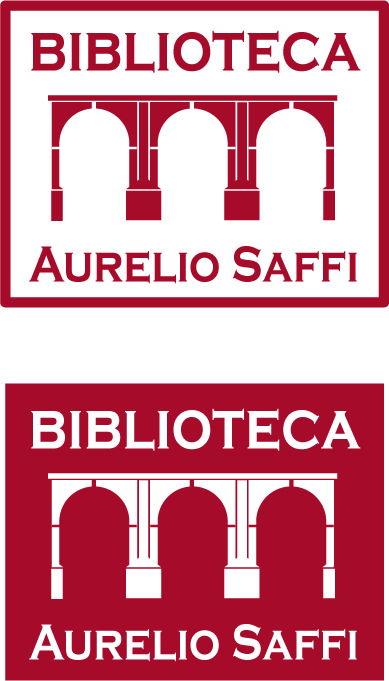 Via Sertoli, 13 a/r – 16138 GenovaTelefono 010 5574434; e-mail: biblsaffi@comune.genova.itLUNEDÍ 24 OTTOBRE alle ore 17.00presentazione della mostra promossa dall’Assessorato alle Scuole, Biblioteche e Politiche Giovanili del Comune di Genova“IL GIOCO DELLA GUERRA”L’infanzia nei libri e nelle cartoline del primo conflitto mondiale 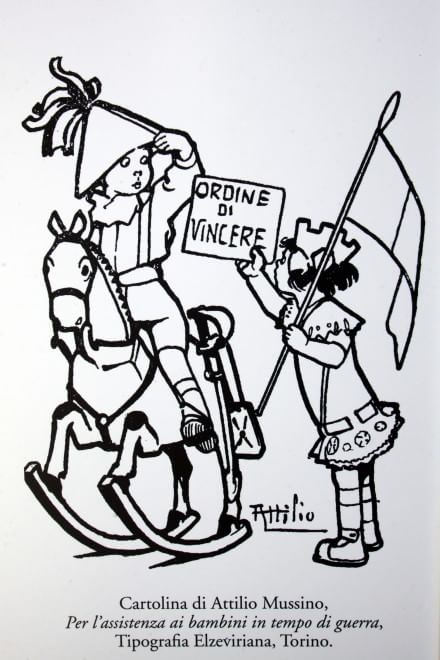 A cura di Walter Fochesatostudioso di letteratura e illustrazione per ragazzi e autore dell’omonimo volume – catalogo (Interlinea editore) DA MARTEDì 25 OTTOBRE A VENERDÌ 28 OTTOBRE 2016 la mostra sarà visitabile in orario di apertura della Biblioteca.Dal modello del piccolo guerriero (tra gioco della guerra e guerra per gioco) agli orfani, dal ruolo ben poco emancipato delle fanciulle ai "bambini che fanno le cose dei grandi", dagli scout al simbolo del salvadanaio. Cartoline illustrate, accanto a locandine e opuscoli, sono la fonte primaria della ricerca, con un'appendice sui personaggi di Antonio Rubino tra "Corriere dei Piccoli" e "Tradotta".